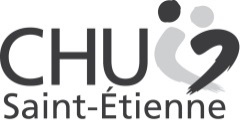 TEP 18-FDG : 						AUTRES TEP*A jeun (eau autorisée) et arrêt glucosé et nutrition IV 6h avant(12H en cas de recherche d’infection cardiaque)			/    TEP 18F-CHOLINE (à jeun 6h) TEP 18FDG                                                                      	           /     TEP 18F-DOPA  (à jeun 6h) TEP 18FDG - Ciblage radiothérapie 	 		          /     ☐ TEP 68Ga-DOTATOC (non à jeun) TEP 18FDG cérébrale (indication neurologique)		         /	     TEP 68Ga-PSMA (non à jeun)Patient diabétique 	OUI	   NON			        /        TEP Autre (préciser)ADO : 		Insuline :  							(si glycémie habituelle à jeun > 2g : appeler le service ; ne pas faire d’insuline rapide dans les 4h avant une TEP) *En cas de doute, vous pouvez contacter le secrétariat pour être mis en relation avec un médecin et discuter de la meilleure modalitée à réaliserPoids du patient =                 kg (Obligatoire)		       Grossesse connue   :   	  OUI    NON        								       Allaitement connu :          OUI   NONContre-indication à un produit de contraste iodé (allergie, insuffisance rénale, …) :     OUI   NONConsignes du demandeur :	Patient valide :  oui    non		    Patient incontinent : oui  non	       Surveillance clinique : oui	non   / si oui précision : 		    Doit rester à jeun  :  ☐oui  ☐nonPatient en précautions complémentaires d’hygiène :   air /   gouttelettes /   contact /   protecteurGestion de la douleur :                                                               Autre :ANTECEDENTS ,  JUSTIFICATION DE L’EXAMEN et  RENSEIGNEMENTS ATTENDUS : Si chimiothérapie, date de la dernière cure : Si radiothérapie, date de la fin de la radiothérapie : Si chirurgie récente, date de l’intervention : Identification du  demandeurDate de la demande: 	                                         Médecin demandeur : Service demandeur/UF:                                                  		Tel : Si mutation, envoyer les résultats à : Date souhaitée pour l’examen : 	Si  URGENT (<1semaine) : Tel 428318 en plus de faxer la demandeSercice de Médecine nucléaire Hôpital NordBatiment B     Niveau 1Rendez-vous : du lundi au vendredi de 9h00 à 17h00Chef de Service : Dr N.PREVOT-BITOTTéléphone : 04 77 82 83 18  (poste : 428318)Télécopie  : 04 77 82 84 73Identification du Patient (ou etiquette)Nom :  Prénom : Date de naissance  Sexe :Adresse :Tél patient : Ou Tel d’un proche (préciser qui):                                Validation (réservé au service MN) : Crâne   TAP  CE   ORL   /    PCI   Lasilix